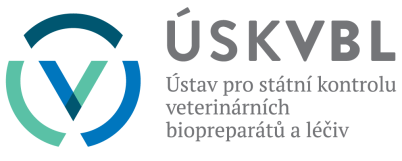 Oznámení o vyhlášení výběrového řízení na služební místo Hodnotitel účinnosti veterinárních léčivých přípravků (VLP)Č.j.: ÚSKVBL/8507/2024/PERDatum: 25. června 2024Ředitel Ústavu pro státní kontrolu veterinárních biopreparátů a léčiv jako služební orgán příslušný podle § 10 odst. 1 písm. f) zákona č. 234/2014 Sb., o státní službě, v platném znění (dále jen „zákon“), vyhlašuje výběrové řízení na služební místo odborný rada Hodnotitel účinnosti VLP v oboru služby 59. Veterinární péče. Místem výkonu služby je Brno.Předpokládaným dnem nástupu do služby na tomto služebním místě je 15. červenec 2024.Náplň činnosti na služebním místě spočívá v: Komplexním zajišťování registrace léčiv s celostátním a mezinárodním dopadem – samostatné hodnocení a příprava hodnotících zpráv v oblasti účinnosti veterinárních léčivých přípravků ve vnitrostátních i mezinárodních registračních řízeních a pro prvotní žádosti o registraci i pro poregistrační hodnocení (změny registrace, postupy přezkoumání, farmakovigilance, závady v jakosti);Přípravě návrhů v oblasti odborného usměrňování lékové politiky s ohledem na požadavky na účinnost veterinárních léčivých přípravků s ohledem na vědecký a technický vývoj v oblasti požadavků na veterinární léčivé přípravky v EU a v mezinárodních organizacích – např. VICH, WHO, WOAH, OECD, Codex Alimetarius, EFSA;Sledování informací relevantních z pohledu sledování účinnosti veterinárních léčivých přípravků, včetně vypracovávání odborných stanovisek a zpráv relevantních z pohledu dané problematikySledování vývoje odborných požadavků na registraci VLP v oblasti jejich účinnosti v kontextu EU a jejich realizace v souladu s požadavky odboru Registrace a schvalování;Přípravě podkladů a návrhů pro vedoucího Oddělení odborných činností registrace potřebných pro osobní rozvoj či pro činnost oddělení, případně ředitele odboru;Sledování odborných závěrů jednání CVMP a jeho pracovních skupin a přípravu zpráv pro vedoucího Oddělení odborných činností registrace, případně ředitele odboru;Plnění dalších úkolů státní služby dle příkazů představenýchSlužební místo je zařazeno podle Přílohy č. 1 k zákonu do 12. platové třídy.Údaje o složkách platu a podmínky výkonu služby jsou uvedeny na: https://www.uskvbl.cz/cs/agentura/uedni-deska/zamestmenuSlužba na tomto služebním místě bude vykonávána ve služebním poměru na dobu neurčitou.Délka stanovené služební doby je 40 hodin/týden.Posuzovány budou žádosti o přijetí do služebního poměru a zařazení na služební místo (dále jen „žádost“) podané ve lhůtě do 2. července 2024, tj. v této lhůtě doručené služebnímu orgánu prostřednictvím provozovatele poštovních služeb na adresu služebního úřadu Ústav pro státní kontrolu veterinárních biopreparátů a léčiv, Hudcova 232/56a, 621 00 Brno, osobně podané na podatelnu služebního úřadu na výše uvedené adrese. podané v elektronické podobě podepsanou uznávaným elektronickým podpisem na adresu elektronické pošty služebního úřadu uskvbl@uskvbl.cz nebo prostřednictvím datové schránky (ID datové schránky služebního úřadu: ra7aipu).Obálka, resp. datová zpráva, obsahující žádost včetně požadovaných listin (příloh) musí být označena slovy: „Neotvírat“ a slovy „Výběrové řízení na služební místo Hodnotitel účinnosti VLP“.V žádosti je žadatel povinen uvést ID datové schránky nebo elektronickou adresu, na kterou mu budou doručovány písemnosti ve výběrovém řízení.Výběrového řízení na výše uvedené služební místo se v souladu se zákonem může zúčastnit žadatel, který:splňuje základní předpoklady stanovené zákonem, tj.:je státním občanem České republiky [§ 25 odst. 1 písm. a) ve spojení s § 25 odst. 4 zákona].dosáhl věku 18 let [§ 25 odst. 1 písm. b) zákona];je plně svéprávný [§ 25 odst. 1 písm. c) zákona]; - splnění tohoto předpokladu se dokládá písemným čestným prohlášením;je bezúhonný [§ 25 odst. 1 písm. d) zákona]; - splnění tohoto předpokladu se dokládá výpisem z Rejstříku trestů, který nesmí být starší než 3 měsíce; dosáhl vzdělání stanoveného zákonem pro toto služební místo [§ 25 odst. 1 písm. e) zákona], tj. vysokoškolské vzdělání v magisterském studijním programu; Splnění tohoto předpokladu se podle § 26 odst. 1 věta první zákona dokládá příslušnými listinami, tj. originálem nebo úředně ověřenou kopií dokladu o dosaženém vzdělání (vysokoškolského diplomu). Při podání žádosti lze podle § 26 odst. 2 zákona doložit pouze písemné čestné prohlášení o dosaženém vzdělání; uvedenou listinu lze v takovém případě doložit následně, nejpozději bezprostředně před konáním pohovoru;  má potřebnou zdravotní způsobilost - splnění tohoto předpokladu se dokládá při podání žádosti písemným čestným prohlášením o zdravotní způsobilosti. U nejvhodnějšího žadatele vybraného podle § 28 odst. 2 nebo 3 zákona služební orgán ověří splnění tohoto předpokladu zajištěním vstupní lékařské prohlídky podle zákona o specifických zdravotních službách;splňuje jiný požadavek stanovený podle § 25 odst. 5 písm. a) zákona služebním předpisem - Příkaz ředitele č.  Př-007/2024/100000, kterým je Úroveň znalosti cizího jazyka - znalost anglického jazyka odpovídající alespoň 1. úrovni (stupni) znalosti cizího jazyka pro standardizovaně jazykové zkoušky stanovené Rozhodnutím MSMT;Splnění tohoto požadavku se dokládá originálem nebo úředně ověřenou kopií vysvědčení/osvědčení nebo jiného dokladu prokazujícího úroveň znalosti cizího jazyka. Do výběrového řízení se může přihlásit i uchazeč, který výše uvedený požadavek nesplňuje a v případě, že bude vybrán a na místo zařazen, doloží požadovanou znalost ve lhůtě 1 rok od data zařazení na služební místo.Odborné zaměření vzdělání - v magisterském studijním programu v některém z následujících oborů - všeobecné veterinární lékařství, veterinární hygiena a ekologie, lékařství, farmacie, chemie nebo biologie;Splnění tohoto předpokladu se podle § 26 odst. 1 věta první Zákona o státní službě dokládá příslušnými listinami, tj. originálem nebo úředně ověřenou kopií vysokoškolského diplomu.K žádosti dále žadatel přiloží:strukturovaný profesní životopis,motivační dopis.Se žadateli, jejichž žádost nebyla vyřazena, provede výběrová komise pohovor.Poučení o doručování ve výběrovém řízení podle § 24 odst. 11 zákona o státní službě: V průběhu výběrového řízení se doručuje žadateli do datové schránky nebo na elektronickou adresu pro doručování (e-mail), pokud žadatel nemá datovou schránku zřízenu. Pokud žadatel v žádosti elektronickou adresu pro doručování neuvede a nemá zřízenu datovou schránku, bude jeho žádost vyřazena.Dokument doručovaný žadateli ve výběrovém řízení na elektronickou adresu je doručen pátým dnem ode dne, kdy byl odeslán, pokud se datová zpráva nevrátila jako nedoručitelná. Pokud nebude možno dokument doručit, protože se datová zpráva vrátí jako nedoručitelná, učiní se neprodleně další pokus o doručení; bude-li i další pokus o doručení neúspěšný, doručí se dokument jiným vhodným způsobem. V takovém případě pak bude platit, že dokument bude doručen pátým dnem ode dne, kdy byl odeslán.Nabízíme:Zajímavá práce v rámci působnosti služebního úřadu v oblasti regulatorního prostředí veterinárních léčivČinnost v dynamicky se rozvíjejícím oboru s možností mezinárodní spoluprácePodpora profesního růstu a vzdělávání5 týdnů dovolenéPružná pracovní dobaPříspěvek na stravování/stravenky, po zkušební době a zapracování možné další benefity FKSPKontaktní osoba:Ing. Hana Sedláková, tel: 541518222; sedlakova@uskvbl.cz            MVDr. Jiří Bureš Vedoucí služebního úřaduPříloha ke stažení na úř. desce: P3_2017-zadost_o_prijeti_do_sluzebniho_pomeru.docxhttp://www.uskvbl.cz/cs/agentura/uedni-deska/zamestmenu/vyberovarizenisluzebnibemenuVyvěšeno dne: 25.6.2024Staženo dne: 2.7.2024